Publicado en Madrid el 22/09/2020 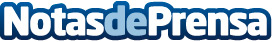 El nuevo Reglamento Europeo de Protección de Datos exige a las empresas la destrucción de documentaciónBYFILE, empresa especializada en destrucción certificada de documentación, rebaja sus condiciones de inversión inicial para abrir una delegaciónDatos de contacto:Beatriz VegaDirectora Dpto. de Expansión de Tormo Franquicias Consulting911 592 558Nota de prensa publicada en: https://www.notasdeprensa.es/el-nuevo-reglamento-europeo-de-proteccion-de Categorias: Franquicias Finanzas Emprendedores Ciberseguridad Recursos humanos http://www.notasdeprensa.es